Annex 2: Network membership accession Form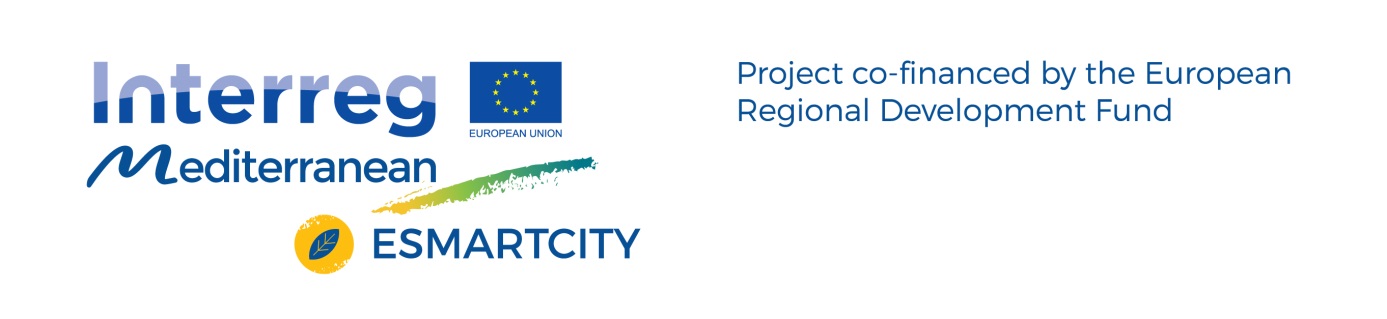 Smart City Networked CommunityName of the structure: Address: City: Area code: Country: Tel: Fax: E-mail: Main Activities on Smart City: Our institution is going to play a local stakeholder role within the project, interacting with Granada energy Agency, being informed on the project steps and outcomes, and participating or giving feedback on those activities/issues of interest of this institution.Specifically our institution……… (breve descripción de tu institución en materias relacionadas con las Smart Cities, se puede poner en Español y enviárnoslo para que lo traduzcamos y os lo enviemos para firma)Name and SignatureRepresentative Stamp 